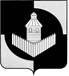 Российская ФедерацияСовет депутатов Кидышевского сельского поселенияУйского района Челябинской областиРЕШЕНИЕОт «08» октября 2021 г.                                                                                                  № 12с.Кидыш«О внесении изменений в решение Совета депутатов Кидышевского сельского поселения от 28.09.2020г. № 12»РЕШАЕТ:Внести изменения в решение Совета депутатов Кидышевского сельского поселения от 28.09.2020г. № 12 в связи с обновлением штата Совета депутатов и отставке председателя Совета депутатов  Кидышевского сельского поселения Усольцевой А.О. следующие изменения:Избрать Вандышева И.Р. председателем Совета депутатов Кидышевского сельского поселения.Избрать Калугину С.М. секретарем Совета депутатов Кидышевского сельского поселенияИзбрать председателя в «Административную»  комиссию Калугину С.М., членом комиссии Макаркина К.В.Избрать председателя в «Бюджетную» комиссию Вандышева И.Р., членом комиссии Самойлову Н.Н., Болеевских С.В.Избрать председателя в «Земельную» комиссию Лакирева М.А., членом комиссии Шишкова А.В.Председатель Совета депутатов Кидышевского сельского поселения                                            И.Р. Вандышев